上海市“星光计划”第十届职业院校职业技能大赛“Python程序设计”项目竞赛样题上海市星光计划组委会竞赛办公室二〇二二年十一月竞赛任务及要求模块A：Python编程基础变量赋值任务1参赛选手收到一条信息message，内容为“Welcome to the python match!”，请打印出对应信息的数据类型。定义变量message，将信息传递给它，将其数据类型打印展示。代码保存地址为：/root/python1/var.py任务2参赛前，组委会需要对选手进行信息确认，要求学生输入对应姓名和学号，即可得到输出相关信息，实例如下：终端输入命令：python/root/python1/student.py Mike 20210420终端输出结果：请确认您的信息！姓名：Mike，学号：20210420选手须知：使用argv[]为变量name、num进行外部传参；使用format进行格式化输出；代码保存地址为：/root/python1/student.py；运算符使用任务1现有某学生语文、数学、外语三门成绩分别为99、80、76，要求使用变量及运算符知识，将语文成绩赋值给a，将数学成绩赋值给b，将外语成绩赋值给c，计算学生平均成绩并输出；1）本题中成绩按照整型进行运算，结果按照四舍五入进行取整；2）代码保存地址为：/root/python1/average.py；任务2根据提供的某班级数学成绩单/root/python_data/math.csv，计算并打印班级平均成绩。math.csv数据：80, 89, 90, 45, 66, 87, 40, 78, 65, 100, 96, 86, 78, 90, 68, 901）数据中只有一个字段为：数学成绩，数据类型为int;2）使用with open方式读取文件数据；3）要求输出结果使用int()向下取整；4）代码地址保存为：/root/python1/score.py大小写转换任务1学校英语角的标题为“Congratulations on winning the first prize!”，为了强调内容，现在需要将标题更改为全部大写，编写程序使用内置函数将标题进行全部大写转换，运行即可输出结果。代码保存地址为：/root/python1/upswitch.py任务2编写一个字符串大小写转换程序，对于接收的字符串中各字母，进行大小写互换；对于其他字符则直接输出，不进行转换，实例如下：终端输入：python/root/python1/switch.py ABcdeF/终端输出：abCDEf/1）使用外部传参的方式进行字符串输入；2）要求使用ASCII码转换字符串大小写，ASCII是基于拉丁字母的一套电脑编码系统，例如a对应ASCII码为97，A对应ASCII码为65；3）禁止使用lower()、upper()等内置函数；4）代码保存地址为：/root/python1/switch.py;进制转换计算机中IP地址是32位二进制数字组成的数字序列，常用的表示方法是将二进制数字从末尾往前每4个二进制数字作为一个字节转换成10进制数字进行表示，因此平时常见的IP表示为12个阿拉伯数字，每3个数字为一组，组与组之间用英文句点“.”来分隔，例如192.168.12.144。任务1编写代码，对以上十进制数值“192”，进行二进制转换并打印转换结果；1）使用内置函数对其进行转换，保留前缀；2）代码保存地址为：/root/python1/conversion.py任务2编程进制转换程序代码，要求可以对输入的IP地址进行二进制转换并输出结果，实例如下：终端输入：python/root/python1/ip.py 192.168.12.144终端输出：110000001010100000001100100100001）使用外部传参的方式为变量ip进行赋值；2）要求IP地址中每组数值转换后长度为8，长度不足部分左侧补0,推荐使用内置函数补齐字符串;3）输出结果忽略二进制前缀，连接每组数据，最后输出结果长度为32位；4）代码保存地址为：/root/python1/ip.py运算符使用任务1现有直径50cm的下水道井盖，使用python运算知识，求其面积并打印结果。其中π直接引用数学库中的pi，pi即为math中的常量；输出结果中不包含单位，结果为整型；代码保存地址为：/root/python1/well.py任务2已知上网流量1GB=1024MB，19元包月套餐中通用流量为15G，若超出流量按照0.29元/MB计，不足1M的按照1M算，本月流量已超4.25G，求本月总账单定打印结果。1）结果保留两位小数（单位元忽略）。2）代码保存地址为：/root/python1/flow.py任务3根据上题中的流量计费标准，编写函数，要求输入对应流量数值，即可得到对应账单，并输出账单结果。1）定义一个函数bill()进行费用计算，参数为n；2）使用外部传参方式对n（单位GB）进行赋值，数值类型为float;3）使用内置函数对账单结果进行向下取整，注意流量不足1M的按照1M计算；4）代码保存地址为：/root/python1/bill.py任务4编写程序满足如下需求：输入一个整数n,计算该整数的12次方，并输出结果。1）要求调用math模块函数进行次方计算；2）使用sys.argv方式传递外部参数;3）结果取整；3）代码保存地址为：/root/python1/power.py任务5已知三角形的两边长a，b为5和6，两边夹角C为30度，编写程序计算第三边长并输出。1）要求调用python内置函数进行平方根计算；2）三角形边角关系为：；3）Python中cos(x)函数中x是一个数值，返回的是x的弧度的余弦值；4）弧度与角度关系为：弧度 = 角度*PI/180；角度 = 弧度*180/PI;5)使用format格式进行字符串格式化输出，保留两位有效小数；6）代码保存地址为：/root/python1/trangle.py控制语句任务1编写程序，输入整数，判断对应整数年份是否为闰年并输出结果，实例如下：终端输入：python/root/python1/year.py 2018终端输出：2018年不是闰年终端输入：python/root/python1/year.py 2020终端输出：2020年是闰年1）闰年判定方法：被4整除，但不能被100整除；或者能被400整除；2）使用外部传参的方式将整数传递给变量year；3）使用format格式进行字符串格式化输出；4）代码保存地址为：/root/python1/year.py任务2现有成绩分级，成绩小于60分为不及格，大于80分为优秀，其他为良好，要求根据学生成绩变量score为78分，打印成绩等级。1）使用变量score进行分数赋值；2）使用内嵌if判断进行程序编写；3）成绩等级为“不及格”、“良好”、“优秀”；4）代码保存地址为：/root/python1/grade.py任务3基于上一题规则，编写成绩分级程序，根据输入的成绩数值，进行自动分级，并打印成绩等级。实例如下：终端输入：python/root/python1/autograde.py 111终端输出：无效分值1）使用外部传参(sys)的方式将分数传递给变量score；2）使用内嵌if判断进行程序编写；3）成绩等级为“不及格”、“良好”、“优秀”；4）成绩超过100或小于0分时，输出结果为“无效分值”。5）代码保存地址为：/root/python1/autograde.py。任务4编写程序，使用while循环计算0-100所有的奇数之和sum，打印结果；1)创建变量sum，初始值为0；2)代码保存地址为：/root/python1/sum.py任务5编程求和程序，要求根据输入的参数闭间值a,b（闭区间）,计算两者之间的所有奇数之和sum。实例如下：终端输入：python/root/python1/region.py 7 9终端输出：161）使用外部传参方式（sys）进行区间值输入;2）传递的第一个参数为a，第二个参数为b，要求判断a小于等于b，否则输出“参数区间错误”;3）代码保存地址为：/root/python1/region.py模块B：Python综合编程用python语言实现九九乘法表项目背景及要求学习编程，循环是必备能力之一，本题需要使用while循环结构编写程序打印九九乘法表（正三角），请你按程序文件的注释，将Python代码补充完整，运行程序，输出的结果。输出的结果形式如下：1）代码保存地址为：/root/python2/form.py，补全代码；2）使用占位符%对十进制整数进行结果格式化输出，要求整型占位符宽度为2，默认右对齐方式输出，使用end关键字在每个计算结尾处添加空格；3）满足循环条件，则执行程序，更新变量循环参数，否则结束循环；请你按程序文件的注释，将Python代码补充完整，运行程序，输出的结果。输出的结果形式如下图：1*1= 1 1*2= 2 2*2= 4 1*3= 3 2*3= 6 3*3= 9 1*4= 4 2*4= 8 3*4=12 4*4=16 1*5= 5 2*5=10 3*5=15 4*5=20 5*5=25 1*6= 6 2*6=12 3*6=18 4*6=24 5*6=30 6*6=36 1*7= 7 2*7=14 3*7=21 4*7=28 5*7=35 6*7=42 7*7=49 1*8= 8 2*8=16 3*8=24 4*8=32 5*8=40 6*8=48 7*8=56 8*8=64 1*9= 9 2*9=18 3*9=27 4*9=36 5*9=45 6*9=54 7*9=63 8*9=72 9*9=81部分代码如下：# -*- coding:utf-8 -*-i=1while ?:j?while ?:print(?,end=' ')?print("")?代码如下：# -*- coding:utf-8 -*-i=1while i<10:j=1while j<=i:print("%d*%d=%2d"%(j,i,j*i),end=' ')j+=1print("")i+=1# 检测条件：# 1.检测文件中，%d*%d=%2d格式化输出命令是否补全、end关键字是否存在；# 2.运行程序，检测程序是否可以成功运行；# 3.最后检测结果，3*5=15、9*9=81（此部分检测以实际内容为准），以上条件均正确，是本题正确。手机号运营商分类项目背景某学校要统计所有学生手机号为哪些运营商的情况，手工统计非常耗时。请你按程序文件的注释，将Python代码补充完整，使用程序完成统计任务，运行程序并输出结果。选手须知了解三大运营商的号段分布；1）中国联通：130，131，132，155，156，185，186，145，1762）中国移动：134, 135 , 136, 137, 138, 139, 147, 150, 151,152, 157, 158, 159, 178, 182, 183, 184, 187, 1883）中国电信：133,153,189任务1判断手机号是否合法，依次按照长度(11位)、字符(只包含数字)、号段进行判断归类，若一个手机号长度和字符都不合法，按照顺序，需要将其划分到长度不合法里面；任务2编写代码，判断手机号是否重复；任务3编写代码，根据给定的学生信息进行手机号数据文件导入；任务4运行输出为：移动数量为？个,联通数量为？个,电信数量为？个,长度不合法数量为？个,号段不合法数量为？个,字符不合法为？个。任务5代码保存地址为：/root/python2/phone.py任务6手机号文件地址为：/root/python_data/phone.txt手机文件phone.txt：1831039689891802123456478156023400441560859064615201260001139123456781391234567851391234a6782391234567819012345678人民币大小写切换项目背景工作中常常需要报销差旅费等其他费用，但是由于报销单需要进行大小写规范，因此很多人进行大写数字书写时，常常需要进行资料查找。这里需要选手设计一个万位以内的数值大写转换（例如9999.99，最高为千位，最多两位小数），请你编写程序文件cnyswitch.py，运行程序，输入小写数值，返回对应的大写数字。实例如下：终端输入：python/root/python2/cnyswitch.py 1234.56终端输出：壹仟贰佰叁拾肆圆伍角陆分选手须知1.重点考核选手根据要求，自定义代码规则，创建函数满足对应功能；2.中文金额数字大写分别为“壹、贰、叁、肆、伍、陆、柒、捌、玖、拾、佰、仟、圆、角、分、零、整”。3.按照数位顺序表，万以内的数据值转换，最高位为千位，数值最多两位小数，即分位。4.代码保存地址：/root/python2/cnyswitch.py查找关系密切的组合项目背景作为一个电影爱好者，常常会对电影相关信息进行分析，我们会发现很多演员会在不同的电影里进行合作，如果想要找出合作最为亲密的两个演员，手工查找分析是非常慢的，请你按程序文件的注释，将Python代码补充完整，从/root/python_data/film.xlsx中找出合作密切的两位演员，并用程序输出结果；选手须知要了解频繁项集：经常一起出现的物品的集合。如果某个项集是频繁的，那么它的所有子集都是频繁的；如果某个项集不是频繁的，那么它的所有超集都不是频繁的。这一点是避免项集数量过多的重要基础，使得快速计算频繁项集成为可能。1)代码文件地址为：/root/python2/film.py2)数据文件地址为：/root/python_data/film.xlsx（注意文件是否正确,xlsx文件借助vscode上Excel Viewer进行查看，选中文件右键’open preview‘即可）3)运行代码，结果输出实例如下：终端输入：python/root/python2/film.py终端输出：关系最好的2个演员是演员a,演员b,他们共同出演的电影数量是c.备注：其中a,b,c为计算后的真实内容，这里仅做结果样式介绍。代码如下：# 运行结果：关系最好的两个演员是('演员？','演员？'),他们共同出演的电影数量是？。根据身份证号计算退休时间题目背景已知当前法定退休年龄为男性60周岁，女性55周岁，现要求根据某公司员工身份证信息进行年龄和退休时间统计，请你按程序文件的注释，将Python代码补充完整，实现年龄和退体时间的计算，运行代码，保存运行结果。结果中单条数据实例如下（字段为：姓名，身份证号，当前年龄，退休日期）：赵峰平     571115196702015183       54      2022-02-01选手须知1）注意数据文件的读取。2）日期时间对象和字符串之间的相互转换。3）获取当前时间可以使用datetime.now()4）字符串格式化与排版。5）员工信息数据/root/python_data/staff.csv，数据字段为姓名、身份证号；6）身份证号码是18位数，其中第7-10位是出生年份，第11-12位是出生月份，第13-14位是出生日，第17位是性别判断，奇数为男，偶数为女。7）代码保存地址：/root/python2/retire.py8）结果保存地址：/root/python_data/staffretire.txt，字段为姓名，身份证号，当前年龄，退休日期；员工信息staff.csv姓名,身份证赵峰平,571115196702015183吴全国,485246196606014798钱峰华,093316200603011668李国,951901200706017489钱天,730403198206013216王磊,095634199910016091周延天,434243196111018578孙平,854913200009011436郑明天,011999199509017300王延天,210592199007014318吴京华,928008198804016098王平,220712200405015323李峰华,657717199107011668钱雨平,207434197601016147吴华,949744198603011057孙天,745368196906013182周华,687449197507016772李天,258883198608018052钱华,478673197512018452郑明平,315247198201018651模块C：Python爬虫程序设计论坛数据采集项目背景小王接到公司领导一个任务，要求小王把某论坛内所有的帖子，用户名，积分，等级，标题等内容全部复制下来，为数据分析部门做好数据支撑，如果手工复制将是一个巨大的工作量，请你帮用python语言，帮小王编写一个自动的数据爬取程序，将相关内容自动采集下，并生成一个data.txt文件保存。要求如下：要求代码书写规范，每行代码均有注释说明，采集的结果正确；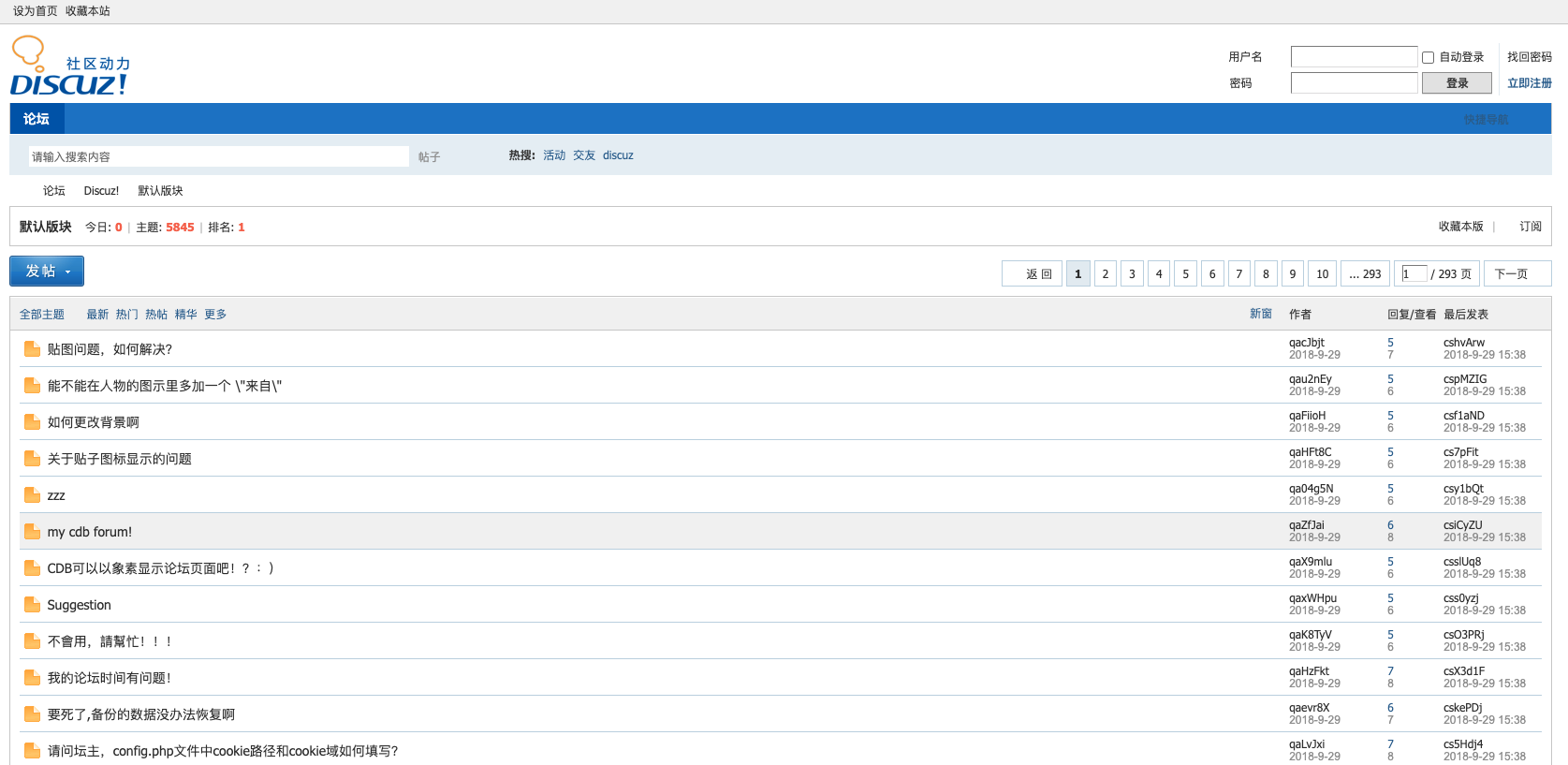 模块D：Python数据可视化模块中评价分（Judgement）的打分方式：本模块由3名裁判为一组，各自单独评分，计算出平均权重分，除以3后再乘以该子项的分值计算出实际得分，主要评分依据包括程序能否正常运行、可视化结果是否美观合理、是否符合行业标准、代码注释是否全面、代码编写是否规范等。销售季度销售额展示项目背景绘制折线图表，以季度销售额为例，1-3月份销售额为257,4-6月份销售额为301,7-9月份销售额为428,10-12月份销售额为475，参考样图如下：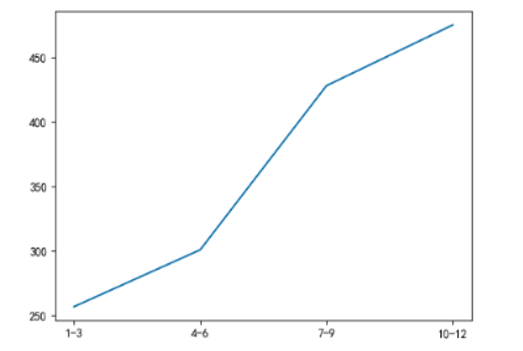 要求如下：要求代码书写规范，每行代码均有注释说明，按照指定正确展示；各省大米销量的占比分析       项目背景通过饼形图分析2020年11月各省大米销量的占比情况要求如下：创建绘图对象:设置画布的宽度和高度为7×5英寸绘制饼形图:省份作为每一块饼形图外侧显示的说明文字;销量作为每一块饼形图的数据设置图表标题:图表标题为'2020年11月各省大米销量占比情况分析'，字号18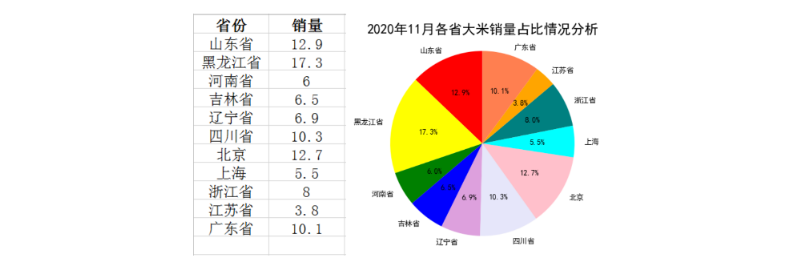 要求如下：要求代码书写规范，每行代码均有注释说明，按照指定正确展示；散点图绘制       绘制简单散点图，填写下列代码，生成如下参考样图形式： import numpy as np  # 导入numpy模块import matplotlib.pyplot as plt  # 导入matplotlib中的pyplot模块x = np.random.randint(???)  # 随机生成8个[0,10)之间的整数y = np.random.randint(???)  # 随机生成8个[0,10)之间的整数plt.scatter(x, y)  # 绘制散点图plt.show()  # 显示图表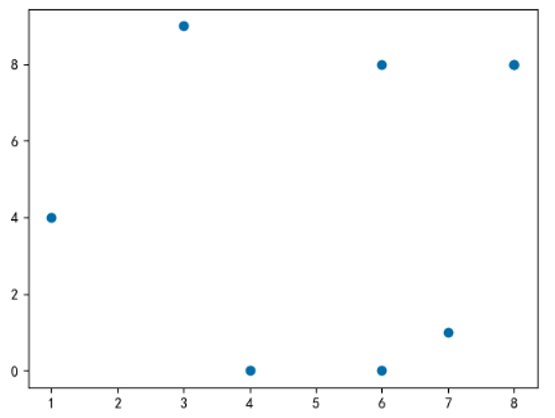 要求如下：要求代码书写规范，每行代码均有注释说明，按照指定正确展示；消费数据异常值处理 通过箱形图判断异常值，现有一份消费数据如下，将如下数据绘制成箱形图，并查找数据中的异常值，填写下列代码，生成如下参考样图形式：import pandas as pd  # 导入pandas模块import matplotlib.pyplot as plt  # 导入matplotlib中的pyplot模块# 导入Excel文件df = pd.read_excel('./tips.xlsx')# 手动添加黑体字体，解决中文乱码问题plt.rcParams['font.sans-serif'] = ['？？？']# 绘制箱形图plt.boxplot(x=df['总消费'],  # 指定绘制箱形图的数据            ？=0.3, patch_artist=True,  # 箱子宽度0.3，填充箱体颜色            # 显示均值，箱子的填充色为蓝绿色            showmeans=True, boxprops={'facecolor': 'c'},            # 指定异常值的填充色、边框色和大小            flierprops={'markerfacecolor': 'r', 'markeredgecolor': 'r', 'markersize': 5},            # 指定中位数的线条样式（虚线）、线宽和颜色            medianprops={'linestyle': '？？', 'linewidth': 2, 'color': '？？'},            # 指定均值点的标记符号（竖六边形）、填充色和大小            meanprops={'marker': 'h', 'markerfacecolor': 'b', 'markersize': 8},            labels=[''])  # 去除x轴刻度值plt.show()  # 显示图表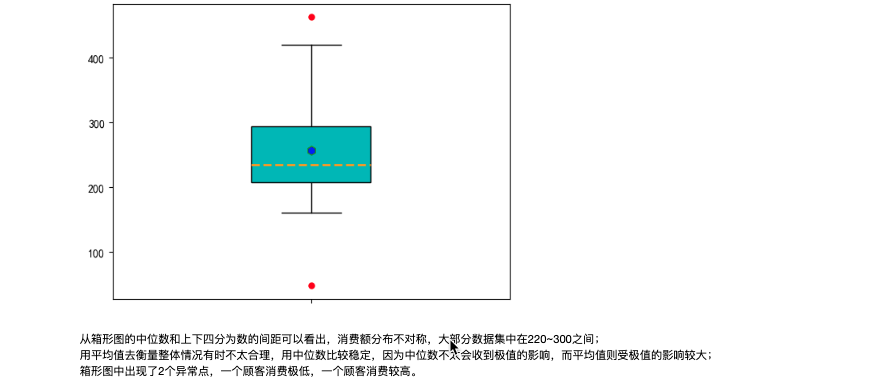 二手房房价分析        现有二手房信息，要求读取数据，对数据进行清洗，并计算所有区域的二手房均价，并绘图展示，填写补充下列代码，生成如下参考样图形式：import pandas as pd  # 导入pandas模块pd.set_option('display.unicode.east_asian_width', True) # 解决数据输出时列名不对齐的问题# 导入csv数据文件house = pd.read_csv('./house.csv')print(house.head())  # 输出前5条数据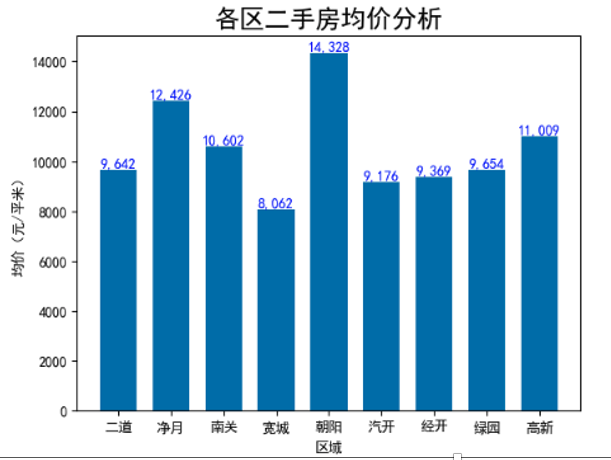 要求如下：要求代码书写规范，每行代码均有注释说明，按照指定正确展示；电影名称导演演员电影1导演1演员1，演员2，演员3，演员4电影2导演2演员3，演员2，演员4，演员5电影3导演3演员1，演员5，演员3，演员6电影4导演1演员1，演员4，演员3，演员7电影5导演2演员1，演员2，演员3，演员8电影6导演3演员5，演员7，演员3，演员9电影7导演4演员1，演员4，演员6，演员7电影8导演1演员1，演员4，演员3，演员8电影9导演2演员5，演员4，演员3，演员9电影10导演3演员1，演员4，演员5，演员10电影11导演1演员1，演员4，演员3，演员11电影12导演2演员7，演员4，演员9，演员12电影13导演3演员1，演员7，演员3，演员13电影14导演4演员10，演员4，演员9，演员14电影15导演5演员1，演员8，演员11，演员15电影16导演6演员14，演员4，演员13，演员16电影17导演7演员3，演员4，演员9电影18导演8演员3，演员4，演员10